DE VERT EN VERRE
24 & 25 juillet 2021
Musée du Cayla - Andillac (81)

Deux jours de rencontres avec des vignerons et vigneronnesde Terres de Gaillac et d'ailleurs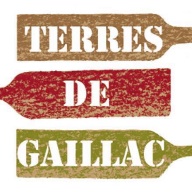 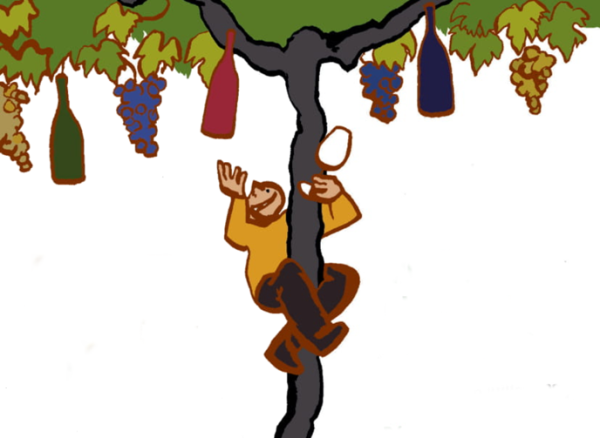 LE PROGRAMMEVisite du Musée du Cayla gratuite sur les deux jours
Accès à la dégustation 5 eurosSamedi 24 juillet
14h-18hDégustation-VenteDimanche 25 juillet11h-18hDégustation-VenteRestauration locale toute la journée18HOuverture du bar et concerts
Première partie
Tiercé Jukebox
Un groupe du coin, tout beau, tout neuf

Deuxième partie
La fameuse Fanfare de Guitare
Pour danser jusqu’au bout de la nuitDE VERT EN VERREUn événement oenotouristique au coeur des Grands Terroirs du Plateau Cordais